Аналитический отчет  по Единому дню профилактики С 12 по 16  апреля 2021 г. в МБОУ ООШ № 9 в рамках Единого дня профилактики помощником судьи Сухоложского городского суда – Ившиной и.В.  в 8-9 классах была проведена беседа «Я и закон».  Ирина Владимировна рассказала о последствиях школьных правонарушений, за которые подростки получают реальные сроки лишения свободы.  В конце беседы сотрудник ответила на вопросы ребят. Инспектор ОГИБДД ОМВД – Смирнова Т.Н. провела профилактическую беседу с обучающимися с 1-9 классы на тему: «Соблюдения ПДД пешеходами».  Инспектором ПДН и следователем ОМВД была проведена лекция в 1 и 7 классах по теме: «Виды ответственности».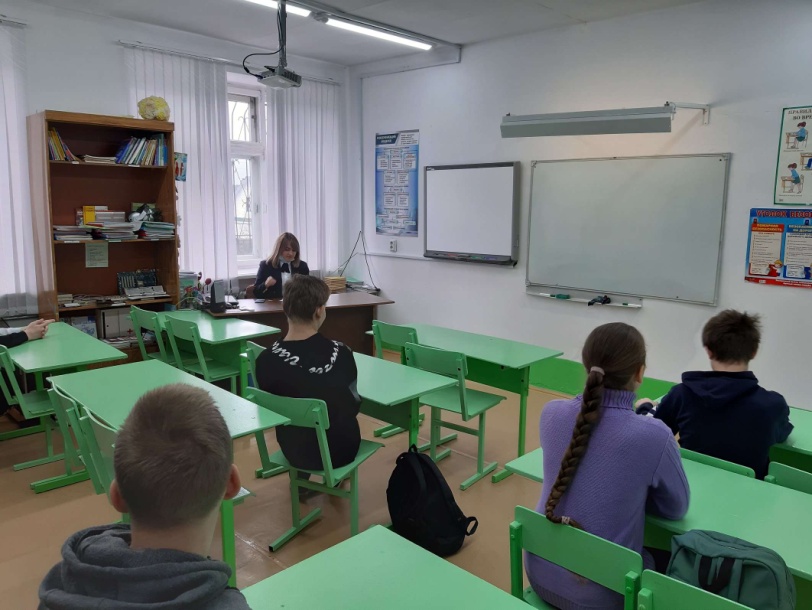 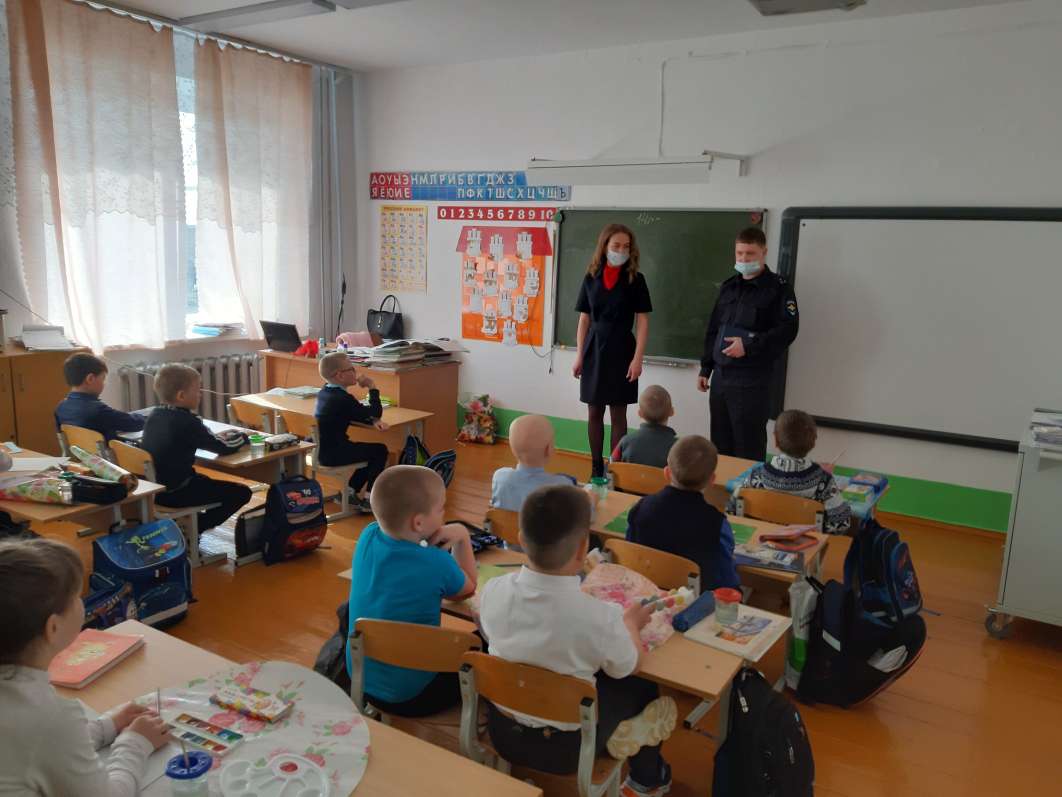 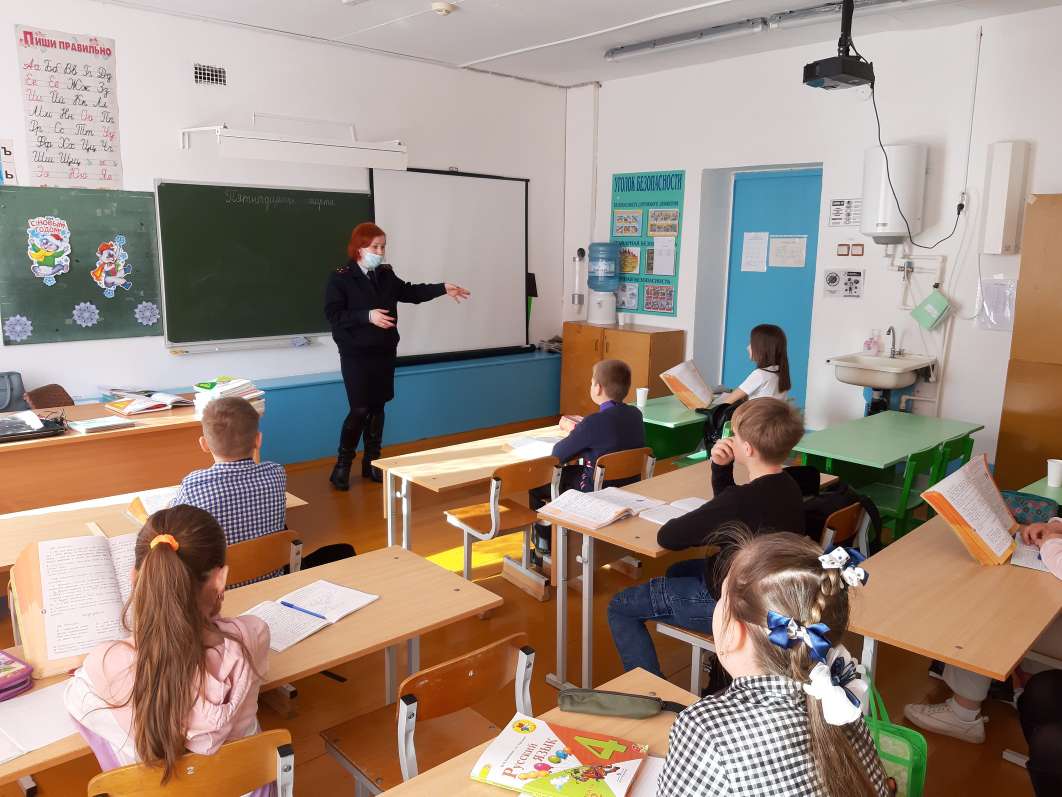 